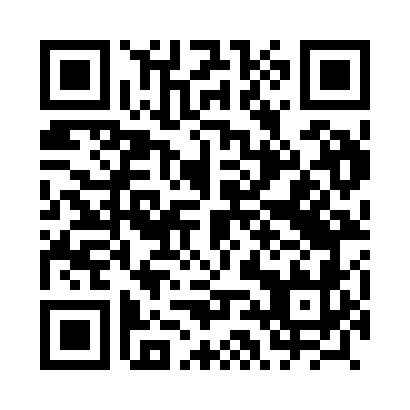 Prayer times for Monowice, PolandWed 1 May 2024 - Fri 31 May 2024High Latitude Method: Angle Based RulePrayer Calculation Method: Muslim World LeagueAsar Calculation Method: HanafiPrayer times provided by https://www.salahtimes.comDateDayFajrSunriseDhuhrAsrMaghribIsha1Wed2:585:1812:405:458:0210:122Thu2:555:1712:405:468:0410:153Fri2:525:1512:405:478:0510:184Sat2:495:1312:405:488:0710:215Sun2:465:1212:395:498:0810:236Mon2:435:1012:395:508:1010:267Tue2:395:0812:395:518:1110:298Wed2:365:0712:395:528:1310:329Thu2:335:0512:395:538:1410:3510Fri2:295:0412:395:548:1610:3811Sat2:265:0212:395:548:1710:4112Sun2:245:0012:395:558:1910:4413Mon2:234:5912:395:568:2010:4714Tue2:234:5812:395:578:2110:4815Wed2:224:5612:395:588:2310:4816Thu2:224:5512:395:598:2410:4917Fri2:214:5412:396:008:2610:5018Sat2:214:5212:396:008:2710:5019Sun2:204:5112:396:018:2810:5120Mon2:204:5012:396:028:3010:5121Tue2:194:4912:396:038:3110:5222Wed2:194:4712:406:038:3210:5323Thu2:184:4612:406:048:3310:5324Fri2:184:4512:406:058:3510:5425Sat2:184:4412:406:068:3610:5426Sun2:174:4312:406:068:3710:5527Mon2:174:4212:406:078:3810:5528Tue2:174:4112:406:088:3910:5629Wed2:174:4112:406:088:4110:5730Thu2:164:4012:406:098:4210:5731Fri2:164:3912:416:108:4310:58